บันทึกข้อความ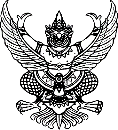 ส่วนราชการ องค์การบริหารส่วนตำบลหนองแสง  ที่                                  วันที่ เรื่อง                   เรียน  นายกองค์การบริหารส่วนตำบลหนองแสง                                                               เรื่องเดิม	ตามที่ข้าพเจ้า  ได้รับการอนุมัติยืมเงินเพื่อทดรองราชการในการเข้าประชุม/ฝึกอบรมตามตามฎีกาคลังรับเลขที่ ลงวันที่สัญญายืมเงินที่ จำนวนเงินทั้งสิ้น 22,600 บาท นั้น ข้อเท็จจริง	บัดนี้การฝึกอบรม/ประชุม/สัมมนาตามหลักสูตรดังกล่าวได้เสร็จสิ้นแล้ว จึงขอนำส่งเอกสารเพื่อส่งใช้เงินยืมดังกล่าว พร้อมทั้งแบบรายงานการเดินทางไปราชการที่แนบมาพร้อมบันทึกนี้ ข้อกฎหมาย/ระเบียบ/หนังสือสั่งการ1. ระเบียบกระทรวงมหาดไทย ว่าด้วยค่าใช้จ่ายในการเดินทางไปราชการของเจ้าหน้าที่ท้องถิ่น (ฉบับที่ 3) พ.ศ. 2559	2. ระเบียบกระทรวงมหาดไทย ว่าด้วยการรับเงิน การเบิกจ่ายเงิน การฝากเงิน การเก็บรักษาเงิน และการตรวจเงินขององค์กรปกครองส่วนท้องถิ่น แก้ไขเพิ่มเติม ฉบับที่ 3 พ.ศ.2558 ข้อ 86 เงินที่ยืมไป ให้ผู้ยืมส่งใบสำคัญและเงินที่เหลือจ่าย (ถ้ามี) ภายในกำหนดระยะเวลาดังนี้ (3) การยืมเงินเพื่อปฏิบัติราชการนอกจากตาม (1) หรือ (2) ให้ส่งต่อองค์กรปกครองส่วนท้องถิ่นผู้ให้ยืม ภายในสามสิบวันนับจากวันที่ได้รับเงิน ข้อพิจารณาจึงเรียนมาเพื่อโปรดทราบ(ลงชื่อ) ............................................ผู้ยืม()ความเห็นของหัวหน้าหน่วยงานผู้เบิก.............................................................................................................................................................(ลงชื่อ) .............................................-2-ความเห็นของผู้อำนวยการกองคลัง.............................................................................................................................................................(ลงชื่อ) .............................................(นางกาญจนา  ทับธานี)ผู้อำนวยการกองคลังความเห็นของปลัดองค์การบริหารส่วนตำบลหนองแสง......................................................................................................................................     				(ลงชื่อ) ............................................. (นายอนุชิต  โพธิมาตย์)รองปลัดองค์การบริหารส่วนตำบล รักษาราชการแทนปลัดองค์การบริหารส่วนตำบลหนองแสงคำสั่งของนายกองค์การบริหารส่วนตำบลหนองแสง......................................................................................................................................         				(ลงชื่อ) .............................................  (นายอนุชิต  โพธิมาตย์)รองปลัดองค์การบริหารส่วนตำบล รักษาราชการแทนปลัดองค์การบริหารส่วนตำบล ปฏิบัติหน้าที่นายกองค์การบริหารส่วนตำบลหนองแสง